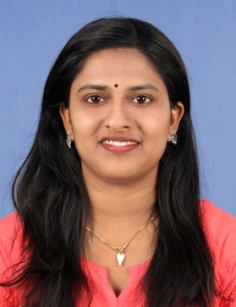 Mrs. SANGEETHA ARUN                                                                                                                      Ph: 91 9497879705        Email: sangeethaarundxb@gmail.comObjective: To obtain a job in the child care sector where am very responsible to look after children as primary Montessori teacher and also creating a warm atmosphere with organizational skills.CORE EXPERIENCE: SIVAGIRI SREE SARADA VIDHYANIKETHAN SCHOOLJOB TITLE: Teacher (May 2018 – March 2019)Skilled in teacher with in a Montessori model of educational facility.Through knowledge of Montessori curriculum implementation.Communicate regularly with families in support of the individual child’s learning process.Ensured to regular assess student learning with multiple forms of assessment. ACADEMIC QUALIFICATIONMASTER IN ECONOMICS,KERALA UNIVERSITY (2013)MASTER IN EDUCATIONAL PLANNING MANAGEMENT & ADMINISTRATION(2014)BACHELOR OF ECONOMICS, KERALA UNIVERSITY (2010) OTHER EDUCATIONAL QUALIFICATIONSCERTIFICATE IN MONTESSORI TEACHER TRAINING COURSE-2014CERTIFICATE IN PRE- PRIMARY TEACHER TRAINING COURSE-2012CERTIFICATE IN INFORMATION TECHNOLOGY-2005CERTIFICATE IN ENGLISH FLUENCYLANGUAGE & SKILLS CommunicationAbility to Work Under PressureTime ManagementLeadership, AdaptabilityTeamwork, CreativityProblem-solving, Active ListenerPERSONAL DETAILSDate of birth          :            28-8-1989 Gender	                   :            Female Nationality	      :            IndianPassport No           :            N7478660 (Date of expiry – 28/2/2026)Address                  :            Divya sree, Near velivilakom Temple, Vakkom -695308   DECLARATION           I hereby declare that all statements made in this application are correct to the best of my knowledge & belief.                                                                                                                                                                                                                                                                       SangeethaArun